Avtal om forskningssamverkan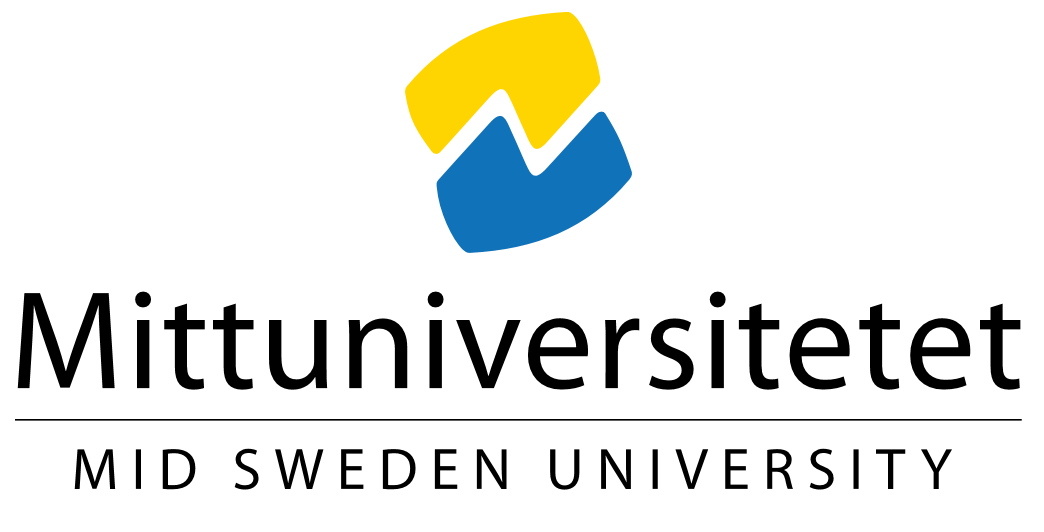 ParterMittuniversitetet, organisationsnummer: 202100-4524Institutionen för (institution, ort)(Adress)Namn, organisationsnummer: XXX(Adress)Mellan parterna, var för sig kallade Part och tillsammans kallade Parterna, har träffats följande avtal om forskningssamverkan.BakgrundBeskrivning av bakgrunden till samverkan.Parterna har kommit överens om att samarbeta inom Projektet xxx (namn på projektet) och bidra i projektarbetet genom informationsutbyte, forskningsinsatser eller annat arbete eller genom att bidra med finansiering.Detta Avtal ska inte tolkas som att Parterna avtalat om samverkan i bolagsform, Bestämmelserna i Lagen om handelsbolag och enkla bolag är inte tillämpliga på avtalet.Part har inte något arbetsgivarförhållande till annan Parts anställda genom Projektet.DefinitionerSåvida inte annat klart framgår av sammanhanget ska följande termer ha den innebörd som anges nedan.Bakgrundsinformation: Information annat än Resultat som Part förfogar över och tydligt tillför Projektet och som har betydelse för Projektets genomförande. Ensamrätt: En på immaterialrättslig eller annan rättslig grund (exempelvis Lagen om Företagshemligheter) föreliggande möjlighet att förbjuda annan att nyttja Bakgrundsinformation eller Resultat. Enskilt Resultat: Resultat som Genererats enbart av en Part. Generera: Intellektuellt aktivt bidra till uppkomsten av Resultat. Bidraget ska likställas med vad som krävs för att anses vara upphovsman enligt svensk upphovsrätt.Projektet: Det forskningsprojekt som definieras i (Bilaga 1).Projektplan: Avser (Bilaga 2) Projektplanen beskriver och definierar projektet. Av Projektplanen framgår Projektets omfattning och inriktning samt kostnads- och tidsramar. Av Projektplanen framgår vidare arbetsfördelningen mellan Parterna och formerna för rapportering och slutredovisning.Resultat: All information som Genereras eller på annat sätt uppkommer genom utförande av Projektet, oavsett om den är immaterialrättsligt skyddsbar eller inte. Samägt Resultat: Resultat som Genererats av två eller flera Parter gemensamt.AvtaletFör samarbetet gäller detta avtal (”Samverkansavtalet”) tillsammans med bilagor. Samverkansavtalet och bilagorna benämns gemensamt ”Avtalet”.Vid motstridighet mellan villkoren i detta Samverkansavtal och bilagorna skall villkoren i Samverkansavtalet äga företräde.Generella åtaganden och ansvarParterna åtar sig att efter bästa förmåga genomföra Projektet i överensstämmelse med Projektplanen och med den omsorg och fackmässighet som skäligen kan förväntas. Saknas erforderlig kompetens eller tid för visst arbete har Part rätt att anlita Underleverantör, under förutsättning att detta framgår av Projektplanen eller att övriga Parter lämnat sitt skriftliga medgivande i varje enskilt fall. Projektets innehåll och utförande finns närmare beskrivet i Projektplanen, Bilaga 1.Anlitas Underleverantör, ansvarar den Part som anlitat Underleverantören för denne såsom för sig själv. Om Parter gemensamt anlitar Underleverantör svarar de solidariskt för denne.Parterna ansvarar för att avtal finns med respektive Parts anställda, Underleverantör eller annan tredje man som deltar i Projektet innebärande att åtagandena i detta Avtal, inkluderande rätt till Resultat, Publicering och Konfidentiell Information, uppfylls.Part ansvarar inte för att Projektet leder till förväntat resultat. Part ansvarar inte heller för att Resultat, Bakgrundsinformation eller annan sådan information som Part delger annan Part inom samarbetet är korrekt, inte gör eller påstås göra intrång i tredje mans immateriella eller andra rättigheter, för dess formella giltighet eller för dess användbarhet kommersiellt, funktionellt eller på annat sätt.Parternas skadeståndsansvar omfattar enbart skada eller förlust som denne genom vårdslöshet eller uppsåt vållat motparten under utförande av Projektet. Ansvaret omfattar inte ersättning för indirekt skada eller förlust, inkluderande men inte begränsat till utebliven vinst, förlust till följd av att Resultatet inte kan utnyttjas på avsett sätt, förlust till följd av minskning eller bortfall av omsättning eller produktion, förlust till följd av skada på annat än Resultatet eller liknande förlust. Parts ansvar på grund av skada eller förlust är begränsat till ett belopp motsvarande den Partens andel i Projektet.Krav på skadestånd skall för att kunna medföra rätt till ersättning framställas skriftligen snarast efter det att skadan upptäckts. Ersättningsrätten är förfallen om anspråket inte framställs inom sex (6) månader från det att skadan blivit känd för skadelidande part.Ekonomiska åtaganden Kommentar: Beskrivning av budgeterade kostnader, parternas ekonomiska åtaganden även naturainsatser, finansiering från extern part. Detta kan ske genom hänvisning till bilaga, t.ex. beslutad budget.Text…Organisation Arbetet i Projektet ska bedrivas enligt Projektplanen. Varje Part ansvarar för genomförande av sina åtaganden enligt Projektplanen. (Beskrivning av projektorganisation, ansvar, beslutsfattande mm. Ev. projektledning).SekretessMed ”Konfidentiell Information” avses sådan information som överlämnande part lämnat under Projektet och som: tydligt har märkts som Konfidentiell Information; eller om muntligen lämnad, har angivits som Konfidentiell Information vid tiden för avslöjandet.Sekretessvillkoren för Konfidentiell Information som anges i detta Avtal gäller i tre (3) år efter det att Projektet avslutats.Mottagande Part förbinder sig vidare att inte använda Konfidentiell Information för annat ändamål än i enlighet med detta Avtal eller avslöja Konfidentiell Information för tredje man utan den lämnande partens föregående skriftliga godkännande.Mottagande part skall vidta skäliga åtgärder för att säkerställa att den konfidentiella karaktären av Konfidentiell Information inte äventyras. Mottagande part får endast avslöja Konfidentiell Information till anställda och andra av part för utförande av Uppdraget anlitade personer som behöver informationen för genomförandet av Uppdraget. Mottagande part ansvarar för att de personer som fått del av Konfidentiell Information iakttar bestämmelserna i detta Avtal.Sekretessåtagandena gäller dock inte information:som vid tidpunkten för avslöjandet var allmänt känd eller som därefter blir allmänt känd på annat sätt än genom brott mot detta Avtal; som mottagande part kan visa var känd för denne före avslöjandet; som mottagande part behörigen fått kännedom om oberoende av den andra parten; och/eller som part måste lämna ut till följd av lag eller domstolsbeslutResultatÄganderättÄganderätten till Resultat tillkommer den Part som Genererat det.Resultat som Genererats av flera Parter ägs av dem gemensamt med andel motsvarande respektive Parts intellektuella bidrag till uppkomsten av Resultatet.Genom Lag (1949:345) om rätten till arbetstagares uppfinningar, tillkommer äganderätten till patenterbara uppfinningar den vid Universitetet som lärare anställde forskaren som genererat uppfinningen. På grund av detta är den formella parten i ett avtal om nyttjanderätt till eller överlåtelse av patenterbart Resultat i första hand den vid Universitetet som lärare anställde forskaren. Enligt vid varje tid förekommande sedvana vid Universitetet avseende intellektuella rättigheter, kan dels andra immateriella rättigheter omfattas av nyss nämnda undantag, dels även annan arbetstagare vid Universitetet ha rätt att behandlas som om vederbörande innehade sådan läraranställning som avses i undantaget. Parterna ska skriftligen och utan dröjsmål underrätta [varandra/projektledningen] om Resultat som kan få immaterialrättsligt skydd när sådant Resultat uppkommer.Parterna ska verka för att nyttiggörande av Resultaten kan ske enligt de intentioner som framgår av detta Avtal.Båda parter åtar sig att säkerställa nyttjanderätt till Bakgrundsinformation och Resultat på sådant sätt att möjligheterna till genomförandet av Projektet i enlighet med detta Avtal säkerställs.Lag (1904:48 s.1) om samäganderätt gäller inte för Samägt Resultat.NyttjanderättPart har en icke exklusiv, kostnadsfri, tidsobegränsad nyttjanderätt att i egen icke kommersiell verksamhet (enkel licens utan rätt till under- eller vidarelicens) använda samtliga Resultat som Genererats inom ramen för Projektet.Övriga åtgärder som rör Samägt Resultat kräver samtliga delägares samtycke.Bakgrundsinformation som Part innehar med Ensamrätt får användas kostnadsfritt i enlighet med Projektplanen av annan Part i den mån inte innehavande Part är förhindrad att upplåta nyttjanderätt på grund av avtal med tredje man eller om upplåtelsen skulle innebära väsentlig skada för innehavande Part. Part som äger Resultat har, efter överenskommelse enligt nedan, rätt att nyttja annan Parts Bakgrundsinformation, som är förenad med Ensamrätt, i den utsträckning det behövs för att Parten ska kunna nyttja sådant Resultat i egen verksamhet. Begäran om nyttjanderätt ska göras skriftligen. Innehavande Part har rätt till skäligt vederlag. Rätt till vederlag gäller den tid Ensamrätten består. Rätt att använda Bakgrundsinformation enligt Projektplanen eller annan överenskommen nyttjanderätt enligt denna punkt omfattar enbart enkel licens utan rätt till under- eller vidarelicensiering om inte annat särskilt överenskommits.Om det föreligger någon begränsning för användning av Bakgrundsinformation enligt punkt 3 ska den Part som har infört Bakgrundsinformationen i Projektet vid införandet skriftligen meddela övriga Parter om begränsningen. Överlåtelse av andel i ResultatDelägare som vill överlåta sin del av Samägt Resultat ska inge skriftlig begäran därom till (övriga parter med ägarandel/projektledningen) (Projektledningen ska omgående vidarebefordra sådan begäran till samtliga övriga parter med ägarandel). De övriga parterna med ägarandel har därefter möjlighet att avge skriftligt anbud till överlåtande Part inom trettio (30) dagar från det att begäran mottagits.Överlåtelse av ovan beskrivet Resultat mellan parter ska ske i enlighet med kommersiellt skäliga villkor. Kan inte överenskommelse nås om förutsättningar och villkor för förvärv inom sextio (60) dagar efter det att Part meddelat intresse enligt ovan har rättighetsinnehavaren rätt att fritt förfoga över Resultatet. Skulle rättighetsinnehavaren därefter inom sex (6) månader träffa överenskommelse med tredje man om förvärv av sådant Resultat får de villkor som erbjuds tredje part inte vara förmånligare än de som erbjudits Part. Skulle villkoren trots det vara förmånligare, har Part rätt att överta Resultatet på samma villkor som erbjuds tredje part. Överlåtelse till MIUN:s holdingbolag eller bolag där MIUN:s holdingbolag innehar ägarandel ska därvid inte anses som tredje man.Parts nyttjanderätt påverkas inte av att ägandeförhållandet till Resultatet förändras.PubliceringPublicering eller offentliggörande av Resultat ska ske i enlighet med god internationell standard för publicering av forskningsresultat. Som sådan god internationell standard anses exempelvis att inte publicera annans Resultat eller information utan dennes samtycke. Senast trettio (30) dagar före publicering eller offentliggörande ska Part överlämna ett exemplar av den tänkta publikationen till övriga Parter för granskning. Granskande Part har rätt att inom nämnda tid begära att egen Konfidentiell Information undantas i den omfattning publicering eller offentliggörande skulle strida mot Partens väsentliga affärs- eller akademiska intressen. Om Part inte framställer sådan begäran ska detta tolkas som att Parten har samtyckt till publicering.Uppkommer fråga om ansökan om immaterialrättsligt skydd får publicering fördröjas till dess att eventuell ansökan inlämnats, dock högst nittio (90) dagar från det att den granskande Parten fick del av den tänkta publikationen. Därefter har Part alltid rätt att publicera Resultat.Ändringar och tilläggÄndringar av och tillägg till detta Avtal ska vara skriftliga och undertecknade av behöriga företrädare från båda Parter för att vara gällande.AvtalstidDetta Avtal gäller från och med (datum) (till och med (datum) alternativt till dess att båda Parter fullgjort sina åtaganden i enlighet med Avtalet). Avtalets upphörandePart får frånträda detta Avtal i förtid med fyra (4) månaders uppsägningstid. Det åligger Part att fullgöra samtliga sina förpliktelser som enligt Projektplanen löper under uppsägningstiden. En Part som i förtid avbryter sitt deltagande i Projektet ska tillse att utträdandets inverkan på övriga Parters fortsatta deltagande i Projektet begränsas i möjligaste mån.Part får frånträda Avtalet i förtid om annan Part som är väsentlig för Projektet gör sig skyldig till ett väsentligt avtalsbrott och inte vidtagit rättelse inom trettio (30) dagar från erhållande av skriftlig uppmaning.TvistTvist i anledning av detta Avtal ska i första hand lösas genom direkt förhandling mellan Parterna. Om förhandlingen inte leder till att tvisten löses inom skälig tid skall tvisten slutligt avgöras av allmän domstol.Indrivning av klar och förfallen fordran får ske genom ansökan om betalningsföre-läggande eller stämningsansökan.KontaktpersonerMittuniversitetets kontaktperson är (namn).(Motpartens) kontaktperson är (namn).Kontaktpersonen är behörig att för Parts räkning ta emot meddelanden och fatta beslut i löpande frågor som rör Projektet. Part har rätt att ersätta sin kontaktperson med annan med motsvarande kompetens. Part skall snarast meddela motpart om byte av kontaktperson sker.Detta Avtal har upprättats i två (2) likalydande originalexemplar varav parterna tagit var sitt.För Mittuniversitetet:	För (Motparten):Ort, datum:	Ort, datum: ……………………………………	..…………………..……….……(namnförtydligande)	(namnförtydligande)Bilagor:ProjektbeskrivningProjektplan 